R E P U B L I K A  H R V A T S K A   SPLITSKO-DALMATINSKA ŽUPANIJA                GRAD SPLIT        GRADONAČELNIKKLASA: 330-05/17-01/80URBROJ: 2181/01-09-01/06-18-6Split, 19. siječnja 2018. godineNa temelju članka 15. Zakona o javnoj nabavi („Narodne novine“ broj 120/16), članka 52. Statuta Grada Splita („Službeni glasnik Grada Splita“ broj 17/09, 11/10, 18/13, 39/13 i 46/13 – pročišćeni tekst) i članka 19. Pravilnika o provedbi postupaka jednostavne nabave („Službeni glasnik Grada Splita“ broj 4/17), Gradonačelnik Grada Splita dana 19. siječnja 2018. godine, donosiZAKLJUČAKo odabiru ekonomski najpovoljnije ponude u postupku jednostavne nabave za nabavu obavljanja poslova nadzornog inženjera u fazi izvođenja radova na gradilištu: Izgradnja 17 stambenih jedinica za potrebe stambenog zbrinjavanja HRVI-a iz Domovinskog rata S1-49 DPO područja od raskrižja Bračke iVelebitske ulice (čest.zemlje 1013/1)Prihvaća se prijedlog ovlaštenih predstavnika Naručitelja za pripremu i provedbu postupka nabave obavljanja poslova nadzornog inženjera u fazi izvođenja radova na gradilištu: Izgradnja 17 stambenih jedinica za potrebe stambenog zbrinjavanja HRVI-a iz Domovinskog rata S1-49 DPO područja od raskrižja Bračke i Velebitske ulice (čest.zemlje 1013/1) u sastavu: Marijana Kirevski i Zdravko Parčina, te se odabire ponuda ponuditelja Meritum Inženjering d.o.o., OIB: 77837920878, Poljička cesta 32 iz Splita, s cijenom od 115.000,00 kuna (s PDV-om).Između Grada Splita i Ponuditelja iz točke 1. ovog Zaključka zaključit će se ugovor po objavi ovog Zaključka na internetskim stranicama Naručitelja budući žalba nije dopuštena.Zadužuje se Upravni odjel za financijsko upravljanje i kontroling za realizaciju ovog Zaključka.Ovaj Zaključak objavit će se u „Službenom glasniku Grada Splita“ i na internetskim stranicama Naručitelja.GRADONAČELNIKAndro Krstulović Opara, v.r.DOSTAVITI:Ovlaštenim predstavnicima Naručitelja, svimaUpravni odjel za financijsko upravljanje i kontroling, ovl. pročelnici Katarini Nataši Merčep, ovdjeUredništvu „Službenog glasnika Grada Splita“, ovdjePismohrani, ovdjeOBRAZLOŽENJEGrad Split, Obala kneza Branimira 17, Split, OIB: 78755598868 kao Naručitelj proveo je postupak jednostavne nabave za nabavu obavljanja poslova nadzornog inženjera u fazi izvođenja radova na gradilištu: Izgradnja 17 stambenih jedinica za potrebe stambenog zbrinjavanja HRVI-a iz Domovinskog rata S1-49 DPO područja od raskrižja Bračke i Velebitske ulice (čest.zemlje 1013/1).Prihvaća se prijedlog članova stručnog povjerenstva Naručitelja za pripremu i provedbu postupka nabave obavljanja poslova nadzornog inženjera u fazi izvođenja radova na gradilištu: Izgradnja 17 stambenih jedinica za potrebe stambenog zbrinjavanja HRVI-a iz Domovinskog rata S1-49 DPO područja od raskrižja Bračke i Velebitske ulice (čest.zemlje 1013/1), objavljen na internetskim stranicama Grada Splita dana 30. listopada 2017. godine.Do roka za dostavu ponuda, dana 09. studenog 2017. godine do 10:00 sati pristiglo je ukupno 3 (tiri) ponude ponuditelja i to: Jahoda d.o.o., OIB: 26230770527, Pujanke 26, 21000 Split; Institut IGH d.d., OIB: 79766124714, Matice hrvatske 15, 21000 Split i Meritum Inženjering d.o.o., OIB: 77837920878, Poljička cesta 32, 21000 Split.U postupku pregleda i ocjene ponuda Naručitelj je sve pristigle ponude ocijenio valjanim i sukladnim s traženjem u Pozivu za dostavu ponuda, rangirao ih sukladno kriteriju za odabir ponude „ekonomski najpovoljnija ponuda s najnižom cijenom“, te je odlučio da se s Meritum Inženjering d.o.o. iz Splita sklopi ugovor o javnoj nabavi usluge. 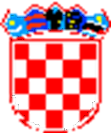 *P/1673078*